Eastman Chemical Company, Texas Operations Technical College Scholarship GuidelinesThe Eastman Technical College Scholarship is funded through the Educational Aid Budget of Eastman Chemical Company for the purpose of attracting, recruiting and retaining a qualified diverse workforce. Scholarships will pay tuition and customary fees for at least two (2) semesters subject to the conditions below. The number of scholarships and the amount of each are left to the discretion of the Eastman Workforce Development Team.ELIGIBILITY Students must be a graduate of an Eastman Partner High School and enrolled at an Eastman Partner Technical College in one of the following programs: Process Technology, Industrial Maintenance,  Instrumentation or Welding.  Students will be selected for the scholarship during their senior year with the scholarship beginning the next fall semester.  Selection will be based on the following:Accuracy and thoroughness in completing the Scholarship ApplicationAcademic record, at least an overall GPA of 3.0Faculty recommendationsCitizenship of the United States or a lawful permanent resident who intends to become a US citizen at the earliest opportunity allowed by lawInterview with Eastman RepresentativesAPPLICATION/SELECTION DATES Eastman’s High School Partnership Teams will provide applications to the targeted High Schools.  The deadline for returning completed application packets is January 31st and should be submitted to the appropriate contact on your campus.  Announcements of awards will be made in March. The application packet should contain an Eastman scholarship application, two teacher/faculty recommendations, and an official transcript.  Late application packets will not be accepted.  CONTINUATION OF SUPPORTTo continue receiving scholarship support, recipients must maintain a cumulative 3.0 (4-point scale) grade point average.  Failure to do so will result in a recipient being placed on probation for one semester.  If the student's GPA is less than 3.0 after the probation period has ended, the scholarship will be withdrawn.  Recipients must be enrolled full-time in an approved curriculum or related cooperative education program to remain eligible for the scholarship.  PAYMENT Payments for the scholarship awards will be made by check payable to and sent directly to the recipients' colleges for deposit in the students' accounts.  The payments will be made prior to the beginning of each semester.  STUDENT’S RESPONSIBILITIES It is the responsibility of the student to provide Eastman with a transcript after each semester/quarter. Upon receipt or non-receipt of this information, Eastman will inform students if their scholarships have been renewed.   If students are contemplating a change in major, they should inform Eastman prior to making such change.  Each student will be required to sign an Eastman Technical College Scholarship Agreement. STUDENT EMPLOYMENT OPPORTUNITIESEastman Technical College Scholarship students may be invited to participate in the Company’s Student Employee program.(Two faculty recommendation letters and high school transcript must be submitted with application)(Two faculty recommendation letters and high school transcript must be submitted with application)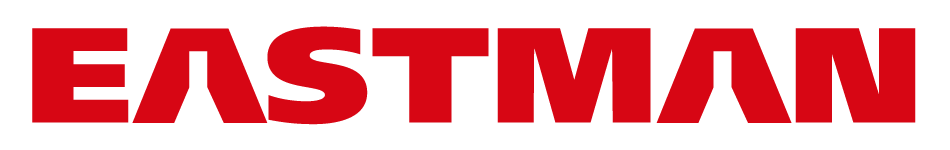 CHEMICAL COMPANYApplication for Technical College Scholarship (Two faculty recommendation letters and high school transcript must be submitted with application)(Two faculty recommendation letters and high school transcript must be submitted with application)CHEMICAL COMPANYApplication for Technical College Scholarship (Two faculty recommendation letters and high school transcript must be submitted with application)(Two faculty recommendation letters and high school transcript must be submitted with application)CHEMICAL COMPANYApplication for Technical College Scholarship DateCHEMICAL COMPANYApplication for Technical College Scholarship NameNameNameNameNameNameNameNameLastLastLastLastLastLastLastLastLastFirstFirstFirstFirstFirstFirstFirstFirstFirstFirstFirstFirstFirstFirstMiddleMiddleMiddleMiddleMiddleMiddleMiddleMiddleMiddleHome AddressHome AddressHome AddressHome AddressHome AddressHome AddressHome AddressHome AddressHome AddressHome AddressHome AddressHome AddressHome AddressHome AddressHome AddressHome AddressHome AddressHome AddressHigh SchoolHigh SchoolHigh SchoolHigh SchoolStreetStreetAddressAddressAddressAddressCityCityCityCityCityCityStateStateZipZipStateStateStateStateZipZipZipPhonePhoneCellCellE-Mail AddressE-Mail AddressE-Mail AddressE-Mail AddressE-Mail AddressE-Mail AddressE-Mail AddressE-Mail AddressCollege You Plan to Attend (circle one)College You Plan to Attend (circle one)College You Plan to Attend (circle one)College You Plan to Attend (circle one)College You Plan to Attend (circle one)Kilgore CollegeKilgore CollegeKilgore CollegeTSTC-MarshallTSTC-MarshallTSTC-MarshallTSTC-MarshallTSTC-MarshallTSTC-MarshallTSTC-MarshallTSTC-MarshallTSTC-WacoTSTC-WacoTSTC-WacoTSTC-WacoLA Delta Community College – MonroeLA Delta Community College – MonroeLA Delta Community College – MonroeLA Delta Community College – MonroeLA Delta Community College – MonroeLA Delta Community College – MonroeLA Delta Community College – MonroeLA Delta Community College – MonroeNW LA Tech College – MindenNW LA Tech College – MindenNW LA Tech College – MindenNW LA Tech College – MindenNW LA Tech College – MindenLIT - BeaumontLIT - BeaumontLIT - BeaumontDegree Program You Plan to Enroll In (circle one)Degree Program You Plan to Enroll In (circle one)Degree Program You Plan to Enroll In (circle one)Degree Program You Plan to Enroll In (circle one)Degree Program You Plan to Enroll In (circle one)Process TechnologyProcess TechnologyProcess TechnologyProcess TechnologyProcess TechnologyProcess TechnologyProcess TechnologyIndustrial MaintenanceIndustrial MaintenanceIndustrial MaintenanceIndustrial MaintenanceIndustrial MaintenanceIndustrial MaintenanceIndustrial MaintenanceIndustrial MaintenanceIndustrial MaintenanceIndustrial MaintenanceIndustrial MaintenanceIndustrial MaintenanceInstrumentationInstrumentationInstrumentationInstrumentationInstrumentationInstrumentationInstrumentationWeldingWeldingWeldingWeldingWeldingPlease list your High School Activities and AwardsPlease list your High School Activities and AwardsPlease list your High School Activities and AwardsPlease list your High School Activities and AwardsPlease list your High School Activities and AwardsPlease list your High School Activities and AwardsPlease list your High School Activities and AwardsPlease list your High School Activities and AwardsPlease list your High School Activities and AwardsPlease list your High School Activities and AwardsPlease list your High School Activities and AwardsPlease list your High School Activities and AwardsPlease list your High School Activities and AwardsPlease list your High School Activities and AwardsPlease list your High School Activities and AwardsPlease list your High School Activities and AwardsPlease list your High School Activities and AwardsPlease list your High School Activities and AwardsPlease list your High School Activities and AwardsPlease list your High School Activities and AwardsPlease list your High School Activities and AwardsPlease list your High School Activities and AwardsPlease list your High School Activities and AwardsPlease list your High School Activities and AwardsPlease list your High School Activities and AwardsPlease list your High School Activities and AwardsPlease list your High School Activities and AwardsPlease list your High School Activities and AwardsPlease list your High School Activities and AwardsPlease list your High School Activities and AwardsPlease list your High School Activities and AwardsPlease list your High School Activities and AwardsPlease list your High School Activities and AwardsPlease list your High School Activities and AwardsPlease list your High School Activities and AwardsPlease list your High School Activities and AwardsPlease list your Extracurricular ActivitiesPlease list your Extracurricular ActivitiesPlease list your Extracurricular ActivitiesPlease list your Extracurricular ActivitiesPlease list your Extracurricular ActivitiesPlease list your Extracurricular ActivitiesPlease list your Extracurricular ActivitiesPlease list your Extracurricular ActivitiesPlease list your Extracurricular ActivitiesPlease list your Extracurricular ActivitiesPlease list your Extracurricular ActivitiesPlease list your Extracurricular ActivitiesPlease list your Extracurricular ActivitiesPlease list your Extracurricular ActivitiesPlease list your Extracurricular ActivitiesPlease list your Extracurricular ActivitiesPlease list your Extracurricular ActivitiesPlease list your Extracurricular ActivitiesPlease list your Extracurricular ActivitiesPlease list your Extracurricular ActivitiesPlease list your Extracurricular ActivitiesPlease list your Extracurricular ActivitiesPlease list your Extracurricular ActivitiesPlease list your Extracurricular ActivitiesPlease list your Extracurricular ActivitiesPlease list your Extracurricular ActivitiesPlease list your Extracurricular ActivitiesPlease list your Extracurricular ActivitiesPlease list your Extracurricular ActivitiesPlease list your Extracurricular ActivitiesPlease list your Extracurricular ActivitiesPlease list your Extracurricular ActivitiesPlease list your Extracurricular ActivitiesPlease list your Extracurricular ActivitiesPlease list your Extracurricular ActivitiesPlease list your Extracurricular Activities Please list any Work Experience Please list any Work Experience Please list any Work Experience Please list any Work Experience Please list any Work Experience Please list any Work Experience Please list any Work Experience Please list any Work Experience Please list any Work Experience Please list any Work Experience Please list any Work Experience Please list any Work Experience Please list any Work Experience Please list any Work Experience Please list any Work Experience Please list any Work Experience Please list any Work Experience Please list any Work Experience Please list any Work Experience Please list any Work Experience Please list any Work Experience Please list any Work Experience Please list any Work Experience Please list any Work Experience Please list any Work Experience Please list any Work Experience Please list any Work Experience Please list any Work Experience Please list any Work Experience Please list any Work Experience Please list any Work Experience Please list any Work Experience Please list any Work Experience Please list any Work Experience Please list any Work Experience Please list any Work ExperiencePlease list all scholarships you’ve applied for or intend to apply for, indicating the sponsor(s), amount and duration of scholarship(s)Please list all scholarships you’ve applied for or intend to apply for, indicating the sponsor(s), amount and duration of scholarship(s)Please list all scholarships you’ve applied for or intend to apply for, indicating the sponsor(s), amount and duration of scholarship(s)Please list all scholarships you’ve applied for or intend to apply for, indicating the sponsor(s), amount and duration of scholarship(s)Please list all scholarships you’ve applied for or intend to apply for, indicating the sponsor(s), amount and duration of scholarship(s)Please list all scholarships you’ve applied for or intend to apply for, indicating the sponsor(s), amount and duration of scholarship(s)Please list all scholarships you’ve applied for or intend to apply for, indicating the sponsor(s), amount and duration of scholarship(s)Please list all scholarships you’ve applied for or intend to apply for, indicating the sponsor(s), amount and duration of scholarship(s)Please list all scholarships you’ve applied for or intend to apply for, indicating the sponsor(s), amount and duration of scholarship(s)Please list all scholarships you’ve applied for or intend to apply for, indicating the sponsor(s), amount and duration of scholarship(s)Please list all scholarships you’ve applied for or intend to apply for, indicating the sponsor(s), amount and duration of scholarship(s)Please list all scholarships you’ve applied for or intend to apply for, indicating the sponsor(s), amount and duration of scholarship(s)Please list all scholarships you’ve applied for or intend to apply for, indicating the sponsor(s), amount and duration of scholarship(s)Please list all scholarships you’ve applied for or intend to apply for, indicating the sponsor(s), amount and duration of scholarship(s)Please list all scholarships you’ve applied for or intend to apply for, indicating the sponsor(s), amount and duration of scholarship(s)Please list all scholarships you’ve applied for or intend to apply for, indicating the sponsor(s), amount and duration of scholarship(s)Please list all scholarships you’ve applied for or intend to apply for, indicating the sponsor(s), amount and duration of scholarship(s)Please list all scholarships you’ve applied for or intend to apply for, indicating the sponsor(s), amount and duration of scholarship(s)Please list all scholarships you’ve applied for or intend to apply for, indicating the sponsor(s), amount and duration of scholarship(s)Please list all scholarships you’ve applied for or intend to apply for, indicating the sponsor(s), amount and duration of scholarship(s)Please list all scholarships you’ve applied for or intend to apply for, indicating the sponsor(s), amount and duration of scholarship(s)Please list all scholarships you’ve applied for or intend to apply for, indicating the sponsor(s), amount and duration of scholarship(s)Please list all scholarships you’ve applied for or intend to apply for, indicating the sponsor(s), amount and duration of scholarship(s)Please list all scholarships you’ve applied for or intend to apply for, indicating the sponsor(s), amount and duration of scholarship(s)Please list all scholarships you’ve applied for or intend to apply for, indicating the sponsor(s), amount and duration of scholarship(s)Please list all scholarships you’ve applied for or intend to apply for, indicating the sponsor(s), amount and duration of scholarship(s)Please list all scholarships you’ve applied for or intend to apply for, indicating the sponsor(s), amount and duration of scholarship(s)Please list all scholarships you’ve applied for or intend to apply for, indicating the sponsor(s), amount and duration of scholarship(s)Please list all scholarships you’ve applied for or intend to apply for, indicating the sponsor(s), amount and duration of scholarship(s)Please list all scholarships you’ve applied for or intend to apply for, indicating the sponsor(s), amount and duration of scholarship(s)Please list all scholarships you’ve applied for or intend to apply for, indicating the sponsor(s), amount and duration of scholarship(s)Please list all scholarships you’ve applied for or intend to apply for, indicating the sponsor(s), amount and duration of scholarship(s)Please list all scholarships you’ve applied for or intend to apply for, indicating the sponsor(s), amount and duration of scholarship(s)Please list all scholarships you’ve applied for or intend to apply for, indicating the sponsor(s), amount and duration of scholarship(s)Please list all scholarships you’ve applied for or intend to apply for, indicating the sponsor(s), amount and duration of scholarship(s)Please list all scholarships you’ve applied for or intend to apply for, indicating the sponsor(s), amount and duration of scholarship(s)Academic References(Please include current academic counselors, teachers and/or department director, exclude relatives)Academic References(Please include current academic counselors, teachers and/or department director, exclude relatives)Academic References(Please include current academic counselors, teachers and/or department director, exclude relatives)Academic References(Please include current academic counselors, teachers and/or department director, exclude relatives)Academic References(Please include current academic counselors, teachers and/or department director, exclude relatives)Academic References(Please include current academic counselors, teachers and/or department director, exclude relatives)Academic References(Please include current academic counselors, teachers and/or department director, exclude relatives)Academic References(Please include current academic counselors, teachers and/or department director, exclude relatives)Academic References(Please include current academic counselors, teachers and/or department director, exclude relatives)Academic References(Please include current academic counselors, teachers and/or department director, exclude relatives)Academic References(Please include current academic counselors, teachers and/or department director, exclude relatives)Academic References(Please include current academic counselors, teachers and/or department director, exclude relatives)Academic References(Please include current academic counselors, teachers and/or department director, exclude relatives)Academic References(Please include current academic counselors, teachers and/or department director, exclude relatives)Academic References(Please include current academic counselors, teachers and/or department director, exclude relatives)Academic References(Please include current academic counselors, teachers and/or department director, exclude relatives)Academic References(Please include current academic counselors, teachers and/or department director, exclude relatives)Academic References(Please include current academic counselors, teachers and/or department director, exclude relatives)Academic References(Please include current academic counselors, teachers and/or department director, exclude relatives)Academic References(Please include current academic counselors, teachers and/or department director, exclude relatives)Academic References(Please include current academic counselors, teachers and/or department director, exclude relatives)Academic References(Please include current academic counselors, teachers and/or department director, exclude relatives)Academic References(Please include current academic counselors, teachers and/or department director, exclude relatives)Academic References(Please include current academic counselors, teachers and/or department director, exclude relatives)Academic References(Please include current academic counselors, teachers and/or department director, exclude relatives)Academic References(Please include current academic counselors, teachers and/or department director, exclude relatives)Academic References(Please include current academic counselors, teachers and/or department director, exclude relatives)Academic References(Please include current academic counselors, teachers and/or department director, exclude relatives)Academic References(Please include current academic counselors, teachers and/or department director, exclude relatives)Academic References(Please include current academic counselors, teachers and/or department director, exclude relatives)Academic References(Please include current academic counselors, teachers and/or department director, exclude relatives)Academic References(Please include current academic counselors, teachers and/or department director, exclude relatives)Academic References(Please include current academic counselors, teachers and/or department director, exclude relatives)Academic References(Please include current academic counselors, teachers and/or department director, exclude relatives)Academic References(Please include current academic counselors, teachers and/or department director, exclude relatives)Academic References(Please include current academic counselors, teachers and/or department director, exclude relatives)(1) NamePositionPositionPositionPositionPositionPhonePhonePhonePhoneAddressCityCityCityCityCityState/ZipState/ZipState/ZipState/Zip/ / / / / / (2) NamePositionPositionPositionPositionPositionPhonePhonePhonePhoneAddressCityCityCityCityCityState/ZipState/ZipState/ZipState/Zip/ / / / / / Academic Plans and Career Goals(Write Essay Below)Academic Plans and Career Goals(Write Essay Below)Academic Plans and Career Goals(Write Essay Below)Academic Plans and Career Goals(Write Essay Below)Academic Plans and Career Goals(Write Essay Below)Academic Plans and Career Goals(Write Essay Below)Academic Plans and Career Goals(Write Essay Below)Academic Plans and Career Goals(Write Essay Below)Academic Plans and Career Goals(Write Essay Below)Academic Plans and Career Goals(Write Essay Below)Academic Plans and Career Goals(Write Essay Below)Academic Plans and Career Goals(Write Essay Below)Academic Plans and Career Goals(Write Essay Below)Academic Plans and Career Goals(Write Essay Below)Academic Plans and Career Goals(Write Essay Below)Academic Plans and Career Goals(Write Essay Below)Academic Plans and Career Goals(Write Essay Below)Academic Plans and Career Goals(Write Essay Below)Academic Plans and Career Goals(Write Essay Below)Academic Plans and Career Goals(Write Essay Below)Academic Plans and Career Goals(Write Essay Below)Academic Plans and Career Goals(Write Essay Below)Academic Plans and Career Goals(Write Essay Below)Academic Plans and Career Goals(Write Essay Below)Academic Plans and Career Goals(Write Essay Below)Academic Plans and Career Goals(Write Essay Below)Academic Plans and Career Goals(Write Essay Below)Academic Plans and Career Goals(Write Essay Below)Academic Plans and Career Goals(Write Essay Below)Academic Plans and Career Goals(Write Essay Below)Academic Plans and Career Goals(Write Essay Below)Academic Plans and Career Goals(Write Essay Below)Academic Plans and Career Goals(Write Essay Below)Academic Plans and Career Goals(Write Essay Below)Academic Plans and Career Goals(Write Essay Below)Academic Plans and Career Goals(Write Essay Below)Current High School GPACurrent High School GPACurrent High School GPATwo Faculty Letters of Recommendation Attached?Two Faculty Letters of Recommendation Attached?Two Faculty Letters of Recommendation Attached?Two Faculty Letters of Recommendation Attached?Two Faculty Letters of Recommendation Attached?Two Faculty Letters of Recommendation Attached?Two Faculty Letters of Recommendation Attached?Two Faculty Letters of Recommendation Attached?Two Faculty Letters of Recommendation Attached?Two Faculty Letters of Recommendation Attached?Two Faculty Letters of Recommendation Attached?Two Faculty Letters of Recommendation Attached?Two Faculty Letters of Recommendation Attached?YesYesNoNoHigh School Transcript Attached?High School Transcript Attached?High School Transcript Attached?High School Transcript Attached?High School Transcript Attached?High School Transcript Attached?High School Transcript Attached?High School Transcript Attached?High School Transcript Attached?High School Transcript Attached?High School Transcript Attached?YesNoI hereby Authorize Eastman Chemical Company to obtain information from such sources as Eastman Chemical company determines to be reasonably necessary in connection with this application.  I have read and understand the purpose, guidelines, and the selection procedure for the above named awards.  I understand that falsification of any information submitted to Eastman Chemical Company by me for award consideration may result in loss of any potential awards.I hereby Authorize Eastman Chemical Company to obtain information from such sources as Eastman Chemical company determines to be reasonably necessary in connection with this application.  I have read and understand the purpose, guidelines, and the selection procedure for the above named awards.  I understand that falsification of any information submitted to Eastman Chemical Company by me for award consideration may result in loss of any potential awards.I hereby Authorize Eastman Chemical Company to obtain information from such sources as Eastman Chemical company determines to be reasonably necessary in connection with this application.  I have read and understand the purpose, guidelines, and the selection procedure for the above named awards.  I understand that falsification of any information submitted to Eastman Chemical Company by me for award consideration may result in loss of any potential awards.I hereby Authorize Eastman Chemical Company to obtain information from such sources as Eastman Chemical company determines to be reasonably necessary in connection with this application.  I have read and understand the purpose, guidelines, and the selection procedure for the above named awards.  I understand that falsification of any information submitted to Eastman Chemical Company by me for award consideration may result in loss of any potential awards.I hereby Authorize Eastman Chemical Company to obtain information from such sources as Eastman Chemical company determines to be reasonably necessary in connection with this application.  I have read and understand the purpose, guidelines, and the selection procedure for the above named awards.  I understand that falsification of any information submitted to Eastman Chemical Company by me for award consideration may result in loss of any potential awards.I hereby Authorize Eastman Chemical Company to obtain information from such sources as Eastman Chemical company determines to be reasonably necessary in connection with this application.  I have read and understand the purpose, guidelines, and the selection procedure for the above named awards.  I understand that falsification of any information submitted to Eastman Chemical Company by me for award consideration may result in loss of any potential awards.I hereby Authorize Eastman Chemical Company to obtain information from such sources as Eastman Chemical company determines to be reasonably necessary in connection with this application.  I have read and understand the purpose, guidelines, and the selection procedure for the above named awards.  I understand that falsification of any information submitted to Eastman Chemical Company by me for award consideration may result in loss of any potential awards.I hereby Authorize Eastman Chemical Company to obtain information from such sources as Eastman Chemical company determines to be reasonably necessary in connection with this application.  I have read and understand the purpose, guidelines, and the selection procedure for the above named awards.  I understand that falsification of any information submitted to Eastman Chemical Company by me for award consideration may result in loss of any potential awards.I hereby Authorize Eastman Chemical Company to obtain information from such sources as Eastman Chemical company determines to be reasonably necessary in connection with this application.  I have read and understand the purpose, guidelines, and the selection procedure for the above named awards.  I understand that falsification of any information submitted to Eastman Chemical Company by me for award consideration may result in loss of any potential awards.I hereby Authorize Eastman Chemical Company to obtain information from such sources as Eastman Chemical company determines to be reasonably necessary in connection with this application.  I have read and understand the purpose, guidelines, and the selection procedure for the above named awards.  I understand that falsification of any information submitted to Eastman Chemical Company by me for award consideration may result in loss of any potential awards.I hereby Authorize Eastman Chemical Company to obtain information from such sources as Eastman Chemical company determines to be reasonably necessary in connection with this application.  I have read and understand the purpose, guidelines, and the selection procedure for the above named awards.  I understand that falsification of any information submitted to Eastman Chemical Company by me for award consideration may result in loss of any potential awards.I hereby Authorize Eastman Chemical Company to obtain information from such sources as Eastman Chemical company determines to be reasonably necessary in connection with this application.  I have read and understand the purpose, guidelines, and the selection procedure for the above named awards.  I understand that falsification of any information submitted to Eastman Chemical Company by me for award consideration may result in loss of any potential awards.I hereby Authorize Eastman Chemical Company to obtain information from such sources as Eastman Chemical company determines to be reasonably necessary in connection with this application.  I have read and understand the purpose, guidelines, and the selection procedure for the above named awards.  I understand that falsification of any information submitted to Eastman Chemical Company by me for award consideration may result in loss of any potential awards.I hereby Authorize Eastman Chemical Company to obtain information from such sources as Eastman Chemical company determines to be reasonably necessary in connection with this application.  I have read and understand the purpose, guidelines, and the selection procedure for the above named awards.  I understand that falsification of any information submitted to Eastman Chemical Company by me for award consideration may result in loss of any potential awards.I hereby Authorize Eastman Chemical Company to obtain information from such sources as Eastman Chemical company determines to be reasonably necessary in connection with this application.  I have read and understand the purpose, guidelines, and the selection procedure for the above named awards.  I understand that falsification of any information submitted to Eastman Chemical Company by me for award consideration may result in loss of any potential awards.I hereby Authorize Eastman Chemical Company to obtain information from such sources as Eastman Chemical company determines to be reasonably necessary in connection with this application.  I have read and understand the purpose, guidelines, and the selection procedure for the above named awards.  I understand that falsification of any information submitted to Eastman Chemical Company by me for award consideration may result in loss of any potential awards.I hereby Authorize Eastman Chemical Company to obtain information from such sources as Eastman Chemical company determines to be reasonably necessary in connection with this application.  I have read and understand the purpose, guidelines, and the selection procedure for the above named awards.  I understand that falsification of any information submitted to Eastman Chemical Company by me for award consideration may result in loss of any potential awards.I hereby Authorize Eastman Chemical Company to obtain information from such sources as Eastman Chemical company determines to be reasonably necessary in connection with this application.  I have read and understand the purpose, guidelines, and the selection procedure for the above named awards.  I understand that falsification of any information submitted to Eastman Chemical Company by me for award consideration may result in loss of any potential awards.I hereby Authorize Eastman Chemical Company to obtain information from such sources as Eastman Chemical company determines to be reasonably necessary in connection with this application.  I have read and understand the purpose, guidelines, and the selection procedure for the above named awards.  I understand that falsification of any information submitted to Eastman Chemical Company by me for award consideration may result in loss of any potential awards.I hereby Authorize Eastman Chemical Company to obtain information from such sources as Eastman Chemical company determines to be reasonably necessary in connection with this application.  I have read and understand the purpose, guidelines, and the selection procedure for the above named awards.  I understand that falsification of any information submitted to Eastman Chemical Company by me for award consideration may result in loss of any potential awards.I hereby Authorize Eastman Chemical Company to obtain information from such sources as Eastman Chemical company determines to be reasonably necessary in connection with this application.  I have read and understand the purpose, guidelines, and the selection procedure for the above named awards.  I understand that falsification of any information submitted to Eastman Chemical Company by me for award consideration may result in loss of any potential awards.I hereby Authorize Eastman Chemical Company to obtain information from such sources as Eastman Chemical company determines to be reasonably necessary in connection with this application.  I have read and understand the purpose, guidelines, and the selection procedure for the above named awards.  I understand that falsification of any information submitted to Eastman Chemical Company by me for award consideration may result in loss of any potential awards.I hereby Authorize Eastman Chemical Company to obtain information from such sources as Eastman Chemical company determines to be reasonably necessary in connection with this application.  I have read and understand the purpose, guidelines, and the selection procedure for the above named awards.  I understand that falsification of any information submitted to Eastman Chemical Company by me for award consideration may result in loss of any potential awards.I hereby Authorize Eastman Chemical Company to obtain information from such sources as Eastman Chemical company determines to be reasonably necessary in connection with this application.  I have read and understand the purpose, guidelines, and the selection procedure for the above named awards.  I understand that falsification of any information submitted to Eastman Chemical Company by me for award consideration may result in loss of any potential awards.I hereby Authorize Eastman Chemical Company to obtain information from such sources as Eastman Chemical company determines to be reasonably necessary in connection with this application.  I have read and understand the purpose, guidelines, and the selection procedure for the above named awards.  I understand that falsification of any information submitted to Eastman Chemical Company by me for award consideration may result in loss of any potential awards.I hereby Authorize Eastman Chemical Company to obtain information from such sources as Eastman Chemical company determines to be reasonably necessary in connection with this application.  I have read and understand the purpose, guidelines, and the selection procedure for the above named awards.  I understand that falsification of any information submitted to Eastman Chemical Company by me for award consideration may result in loss of any potential awards.I hereby Authorize Eastman Chemical Company to obtain information from such sources as Eastman Chemical company determines to be reasonably necessary in connection with this application.  I have read and understand the purpose, guidelines, and the selection procedure for the above named awards.  I understand that falsification of any information submitted to Eastman Chemical Company by me for award consideration may result in loss of any potential awards.I hereby Authorize Eastman Chemical Company to obtain information from such sources as Eastman Chemical company determines to be reasonably necessary in connection with this application.  I have read and understand the purpose, guidelines, and the selection procedure for the above named awards.  I understand that falsification of any information submitted to Eastman Chemical Company by me for award consideration may result in loss of any potential awards.I hereby Authorize Eastman Chemical Company to obtain information from such sources as Eastman Chemical company determines to be reasonably necessary in connection with this application.  I have read and understand the purpose, guidelines, and the selection procedure for the above named awards.  I understand that falsification of any information submitted to Eastman Chemical Company by me for award consideration may result in loss of any potential awards.I hereby Authorize Eastman Chemical Company to obtain information from such sources as Eastman Chemical company determines to be reasonably necessary in connection with this application.  I have read and understand the purpose, guidelines, and the selection procedure for the above named awards.  I understand that falsification of any information submitted to Eastman Chemical Company by me for award consideration may result in loss of any potential awards.I hereby Authorize Eastman Chemical Company to obtain information from such sources as Eastman Chemical company determines to be reasonably necessary in connection with this application.  I have read and understand the purpose, guidelines, and the selection procedure for the above named awards.  I understand that falsification of any information submitted to Eastman Chemical Company by me for award consideration may result in loss of any potential awards.I hereby Authorize Eastman Chemical Company to obtain information from such sources as Eastman Chemical company determines to be reasonably necessary in connection with this application.  I have read and understand the purpose, guidelines, and the selection procedure for the above named awards.  I understand that falsification of any information submitted to Eastman Chemical Company by me for award consideration may result in loss of any potential awards.I hereby Authorize Eastman Chemical Company to obtain information from such sources as Eastman Chemical company determines to be reasonably necessary in connection with this application.  I have read and understand the purpose, guidelines, and the selection procedure for the above named awards.  I understand that falsification of any information submitted to Eastman Chemical Company by me for award consideration may result in loss of any potential awards.I hereby Authorize Eastman Chemical Company to obtain information from such sources as Eastman Chemical company determines to be reasonably necessary in connection with this application.  I have read and understand the purpose, guidelines, and the selection procedure for the above named awards.  I understand that falsification of any information submitted to Eastman Chemical Company by me for award consideration may result in loss of any potential awards.I hereby Authorize Eastman Chemical Company to obtain information from such sources as Eastman Chemical company determines to be reasonably necessary in connection with this application.  I have read and understand the purpose, guidelines, and the selection procedure for the above named awards.  I understand that falsification of any information submitted to Eastman Chemical Company by me for award consideration may result in loss of any potential awards.I hereby Authorize Eastman Chemical Company to obtain information from such sources as Eastman Chemical company determines to be reasonably necessary in connection with this application.  I have read and understand the purpose, guidelines, and the selection procedure for the above named awards.  I understand that falsification of any information submitted to Eastman Chemical Company by me for award consideration may result in loss of any potential awards.Applicant Signature:Applicant Signature:Applicant Signature:Applicant Signature:Applicant Signature:Applicant Signature:Applicant Signature:Applicant Signature:Applicant Signature:Applicant Signature:Applicant Signature: